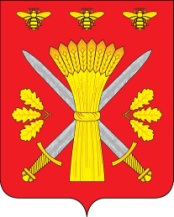 РОССИЙСКАЯ ФЕДЕРАЦИЯОРЛОВСКАЯ ОБЛАСТЬТРОСНЯНСКИЙ РАЙОННЫЙ СОВЕТ НАРОДНЫХ ДЕПУТАТОВРЕШЕНИЕ20 декабря 2018 года                                                                                           № 166             с. ТроснаО предоставлении недвижимого имущества, расположенного по адресу: с. Тросна (рыночная площадь), филиалу ПАО «МРСК Центра» - «Орелэнерго»по договору безвозмездного пользования В связи с обращением заместителя генерального директора – директора филиала ПАО «МРСК Центра» - «Орелэнерго» Ю.А. Волченкова, в соответствии с пунктом 8 части 1 статьи 17.1 Федерального закона от 26 июля 2006 года № 135 – ФЗ «О защите конкуренции», Троснянский районный Совет народных депутатов РЕШИЛ:1. Предоставить по договору безвозмездного пользования филиала ПАО «МРСК Центра» - «Орелэнерго» кабельную линию, протяженностью 80 м. и сети электроснабжения, протяженностью 80 м., расположенные по адресу:          с. Тросна (рыночная площадь), с 09.01.2019 г. по 31.12.2019 г.2. Настоящее решение вступает в силу со дня его обнародования.Председатель районногоСовета народных депутатов                                       В. И. Миронов    Глава района                                       А.И. Насонов